          ( ready to use ) 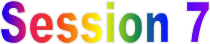 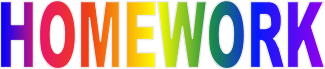 3/01/2018        1.   Session 7 Android Studio Presentation is now posted in   https://drive.google.com/drive/u/1/folders/183DhG115u7O20uSwqNxlg01_hB54bbTI2. Hands on Class activity is now posted in ( new folder created ). Download your own copy for further references.https://drive.google.com/drive/u/1/folders/1Tw_c2gX8pw5Uwe-bFtsz36G3sUwwy1Aa Practice and get familiar with commands at least the ones that I have showed you in class.3. Please go through Interview Questions and answer # 58-68 Skip questions about logcats , we will be going through it during Session 8 class hands on https://drive.google.com/drive/u/1/folders/1mnAgnqWC8CmcI-tn-mnOMjcCgTBbCMfv4.  Follow instructions in this document ( READ IT, PLEASE, and I MEAN IT ) and install com.united.mobile. 111 ( you will change an extension later to . apk .There are tasks that you have to perform to first successfully install app on your Android to . https://drive.google.com/drive/u/1/folders/1KnryuRIO4FAHc7kXEc-HdO4Y4A3kpdTy5. LOMOTIF  Test Scenario Matrix  ( most of you already created your own copy in the same directory) For someone who didn’t →  DOWNLOAD YOUR OWN COPY of Testers Regression Testing Checklist ( originally it was made for iOS, but you may adjust some options to fit your device settings)https://drive.google.com/drive/u/1/folders/1_WZAnhV2zDH2brX8AgrbfU3jp1VQnqbFUsing the Media that you have downloaded from Media Folder , select few files ( not all of them ) and start testing Scenarios 19-22 6. Please go through entries - # 7851- #7815  ( ignore the bugs that are in grey columns #  in our main table)Enter your results into our Main Table : https://docs.google.com/spreadsheets/u/1/d/1KUzHf1IFYowzrWQ_0FML1iDf37IsRgOrSRDp2D69GBw/edit?usp=drive_web&ouid=107325977683124671283Open - if you are able to reproduce itU/R - if you are unable to reproduce itN/A- if you are unable to follow exact steps to reproduce this bugAs a reminder:Link to Bugzilla , Lomotif Project  (  DO NOT FILE ANY BUGS)http://bugzilla.portnov.com/login: lomotif_jan3@portnov.com    ( case sensitive)password: welcome010317    ( case sensitive) ( AGAIN :  DO NOT FILE ANY BUGS  UNTIL WE ARE DONE WITH REGRESSION TEST)See you on Thursday, March 1-Natalia 